© Crown copyright and database rights 2024 Ordnance Survey (AC0000851941). FOR EDUCATIONAL USE ONLY.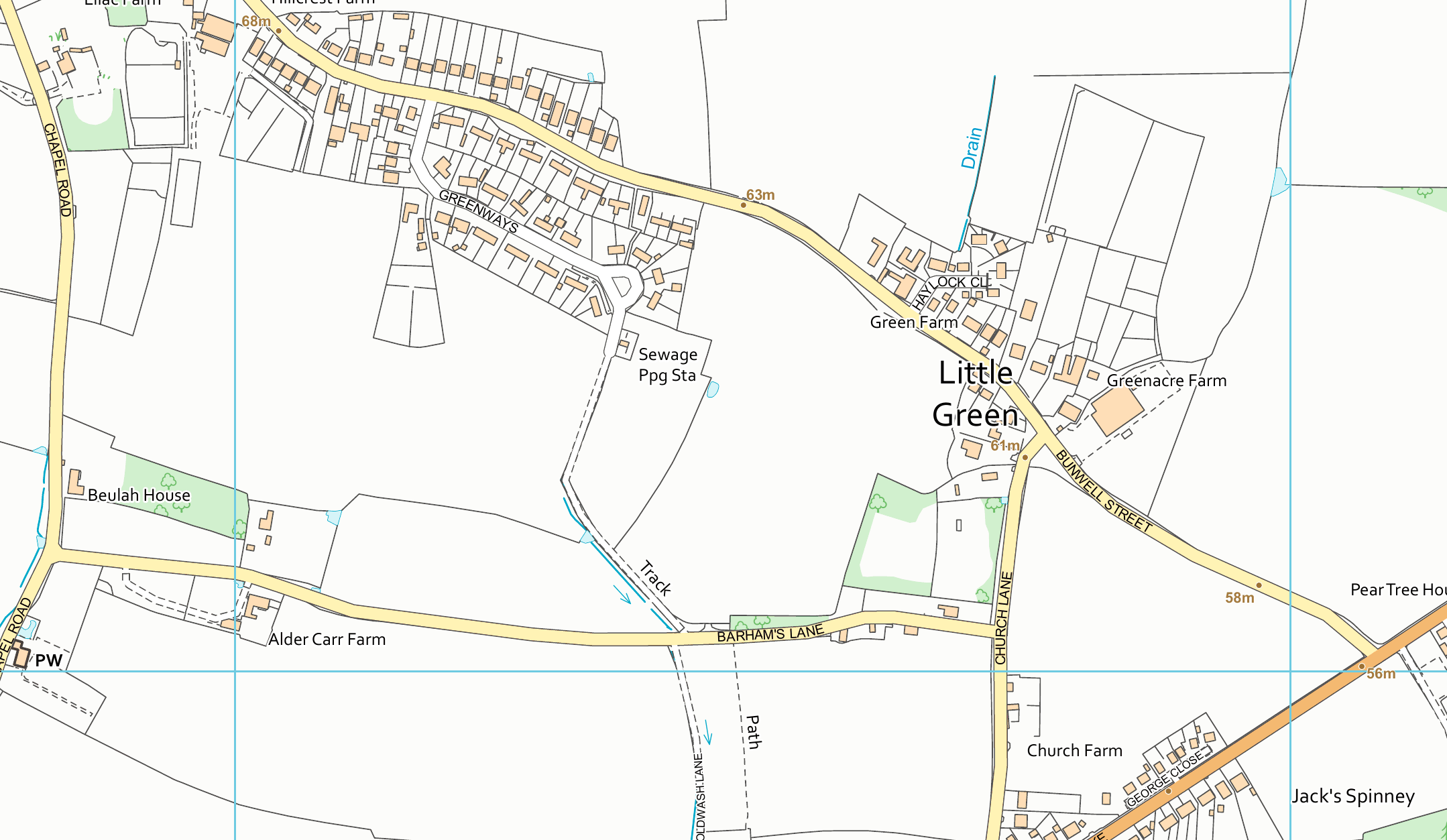 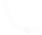 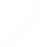 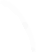 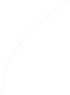 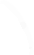 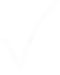 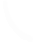 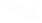 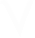 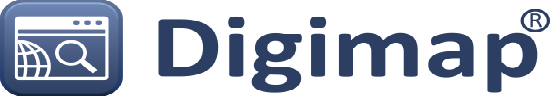 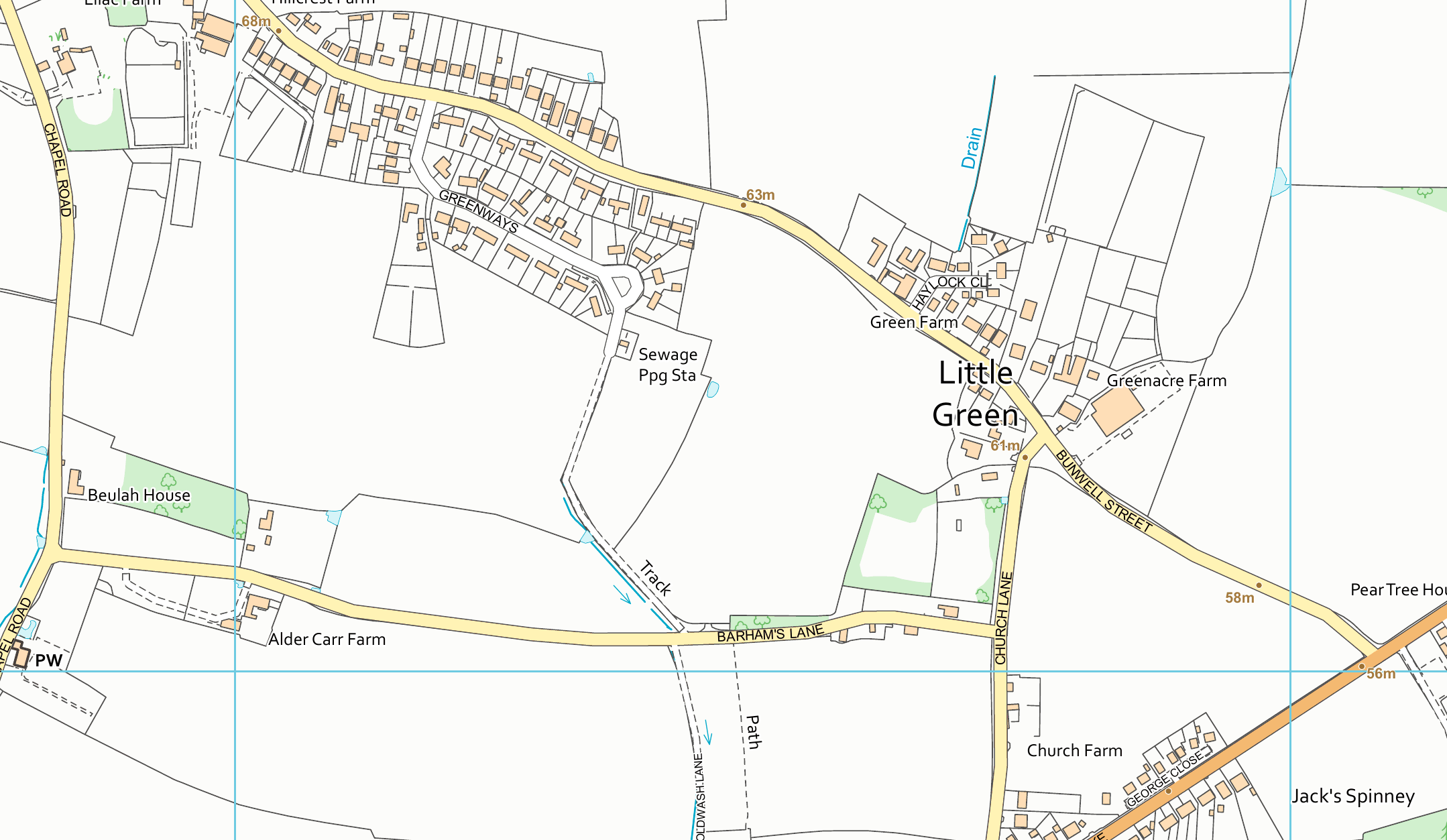 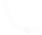 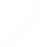 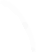 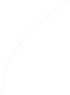 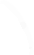 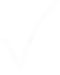 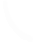 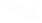 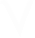 Scale 1:5000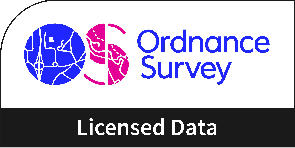 Sarah Spooner University of East0	50	100	150	200	250	300	350	400	450	500 mProjection: British National GridAnglia	05 March 2024 14:56